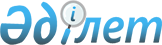 О внесении изменения в постановление акимата Жамбылской области от 28 февраля 2022 года № 39 "Об утверждении объемов субсидий по направлениям субсидирования развития племенного животноводства, повышения продуктивности и качества продукции животноводства Жамбылской области на 2022 год"Постановление акимата Жамбылской области от 7 декабря 2022 года № 263. Зарегистрировано в Министерстве юстиции Республики Казахстан 8 декабря 2022 года № 31028
      Акимат Жамбылской области ПОСТАНОВЛЯЕТ:
      1. Внести в постановление акимата Жамбылской области от 28 февраля 2022 года № 39 "Об утверждении объемов субсидий по направлениям субсидирования развития племенного животноводства, повышения продуктивности и качества продукции животноводства на 2022 год" (зарегистрировано в Реестре государственной регистрации нормативных правовых актов № 26951) следующее изменение:
      приложение к указанному постановлению изложить в новой редакции согласно приложению к настоящему постановлению.
      2. Коммунальному государственному учреждению "Управление сельского хозяйства акимата Жамбылской области" в установленном законодательством порядке обеспечить:
      1) государственную регистрацию настоящего постановления в Министерстве юстиции Республики Казахстан;
      2) размещение настоящего постановления на интернет-ресурсе акимата Жамбылской области.
      3. Контроль за исполнением настоящего постановления возложить на курирующего заместителя акима Жамбылской области.
      4. Настоящее постановление вводится в действие по истечении десяти календарных дней после дня его первого официального опубликования.
       "СОГЛАСОВАНО"
      Министерство сельского хозяйства
      Республики Казахстан Объемы субсидий по направлениям субсидирования развития племенного животноводства, повышения продуктивности и качества продукции животноводства Жамбылской области на 2022 год
					© 2012. РГП на ПХВ «Институт законодательства и правовой информации Республики Казахстан» Министерства юстиции Республики Казахстан
				
      Аким Жамбылской области 

Н. Нуржигитов
Приложение к постановлению
акимата Жамбылской области
от 7 декабря 2022 года № 263Приложение к постановлению
акимата Жамбылской области
от 28 февраля 2022 года № 39
№
Направления субсидирования
Единица измерения
Нормативы субсидии на 1 единицу, тенге
Объем субсидий
Сумма субсидий, тысяч тенге
№
Направления субсидирования
Единица измерения
Нормативы субсидии на 1 единицу, тенге
Мясное и мясо-молочное скотоводство
Мясное и мясо-молочное скотоводство
Мясное и мясо-молочное скотоводство
Мясное и мясо-молочное скотоводство
Мясное и мясо-молочное скотоводство
1.
Ведение селекционной и племенной работы:
Ведение селекционной и племенной работы:
Ведение селекционной и племенной работы:
Ведение селекционной и племенной работы:
Ведение селекционной и племенной работы:
1.1
Племенное маточное поголовье крупного рогатого скота
Голова/случной сезон
15 000
15 203
228 045
1.2
Товарное маточное поголовье крупного рогатого скота
Голова/случной сезон
10 000
55 302
553 020
2.
Содержание племенного быка-производителя мясных и мясо-молочных пород, используемых для воспроизводства стада
Голова/случной сезон
100 000
1 670
167 000
3.
Приобретение отечественного племенного быка-производителя мясных и мясо-молочных пород
Приобретенная голова
150 000
4 646
696 900
4.
Приобретение племенного маточного поголовья крупного рогатого скота:
Приобретение племенного маточного поголовья крупного рогатого скота:
Приобретение племенного маточного поголовья крупного рогатого скота:
Приобретение племенного маточного поголовья крупного рогатого скота:
Приобретение племенного маточного поголовья крупного рогатого скота:
4.1
Отечественный 
Приобретенная голова
150 000
2 418
362 700
4.2
Импортированный из стран Содружества независимых государств, Украины
Приобретенная голова
225 000
921
207 225
5.
Удешевление стоимости крупного рогатого скота мужской особи, (в том числе племенные мужские особи молочных или молочно-мясных пород), реализованного или перемещенного на откорм в откормочные площадки или на мясоперерабатывающие предприятия с убойной мощностью 50 голов в сутки
Килограмм живого веса
200
1 379 145
275 829
Молочное и молочно-мясное скотоводство
Молочное и молочно-мясное скотоводство
Молочное и молочно-мясное скотоводство
Молочное и молочно-мясное скотоводство
Молочное и молочно-мясное скотоводство
6.
Приобретение племенного маточного поголовья крупного рогатого скота:
Приобретение племенного маточного поголовья крупного рогатого скота:
Приобретение племенного маточного поголовья крупного рогатого скота:
Приобретение племенного маточного поголовья крупного рогатого скота:
Приобретение племенного маточного поголовья крупного рогатого скота:
6.1
Отечественный
Приобретенная голова
200 000
236
47 200
6.2
Импортированный из Австралии, США, Северной и Южной Америки, стран Европы
Приобретенная голова
400 000
31
12 400
7.
Удешевление стоимости производства молока:
Удешевление стоимости производства молока:
Удешевление стоимости производства молока:
Удешевление стоимости производства молока:
Удешевление стоимости производства молока:
7.1
Хозяйства с фуражным поголовьем коров от 600 голов
Реализованный или переработанный килограмм
45
2 668 244
120 071
7.2
Хозяйства с фуражным поголовьем коров от 50 голов
Реализованный или переработанный килограмм
20
11 335 050
226 701
7.3
Сельскохозяйственный кооператив
Реализованный или переработанный килограмм
20
19 285 350
385 707
8.
Субсидирование племенных и дистрибьютерных центров за услуги по искусственному осеменению маточного поголовья крупного рогатого скота молочного и молочно-мясного направления в крестьянских (фермерских) хозяйствах и сельскохозяйственных кооперативах
Осемененная голова в текущем году
5 000
6 000
30 000
Мясное птицеводство
Мясное птицеводство
Мясное птицеводство
Мясное птицеводство
Мясное птицеводство
9.
Удешевление стоимости производства мяса птицы:
Удешевление стоимости производства мяса птицы:
Удешевление стоимости производства мяса птицы:
Удешевление стоимости производства мяса птицы:
Удешевление стоимости производства мяса птицы:
9.1
Фактическое производство от 5 000 тонн
Реализованный килограмм
60
4 350 000
261 000
9.2
Фактическое производство от 500 тонн
Реализованный килограмм
50
1 261 080
63 054
10.
Яичное птицеводство
Яичное птицеводство
Яичное птицеводство
Яичное птицеводство
Яичное птицеводство
10.1
Приобретение суточного молодняка финальной формы яичного направления, полученного от племенной птицы
Приобретенная голова
60
172 000
10 320
10.2
Удешевление стоимости производства пищевого яйца при фактическом производстве от 5 миллионов штук
Реализованная штука
3
42 418 000
127 254
Овцеводство
Овцеводство
Овцеводство
Овцеводство
Овцеводство
11.
Ведение селекционной и племенной работы:
Ведение селекционной и племенной работы:
Ведение селекционной и племенной работы:
Ведение селекционной и племенной работы:
Ведение селекционной и племенной работы:
11.1
Племенное маточное поголовье овец
Голова/случной сезон
4 000
342 498
1 369 992
11.2
Товарное маточное поголовье овец
Голова/случной сезон
2 500
693 236
1 733 090
12.
Приобретение отечественных племенных овец
Приобретенная голова
15 000
12 923
193 845
13.
Удешевление стоимости мелкого рогатого скота мужской особи, реализованного на откорм в откормочные площадки или на мясоперерабатывающие предприятия с убойной мощностью 300 голов в сутки
Реализованная голова
3 000
55 205
165 615
Коневодство
Коневодство
Коневодство
Коневодство
Коневодство
14.
Приобретение племенных жеребцов-производителей продуктивного направления
Приобретенная голова
100 000
8
800
За счет бюджетных средств из местного бюджета
За счет бюджетных средств из местного бюджета
За счет бюджетных средств из местного бюджета
За счет бюджетных средств из местного бюджета
За счет бюджетных средств из местного бюджета
15.
Ведение селекционной и племенной работы с пчелосемьями
Пчелиная семья/сезон
5 000
10 285
51 425
16.
Удешевление стоимости производства и переработки кобыльего молока
Килограмм
60
832000
49 920
Итого:
Итого:
Итого:
Итого:
Итого:
7 339 113
Объемы субсидий по заявкам поступившим в резерв (лист ожидания) 2020-2021 годы по направлениям субсидирования на развитие племенного животноводства, повышения продуктивности и качества продукции животноводства
Объемы субсидий по заявкам поступившим в резерв (лист ожидания) 2020-2021 годы по направлениям субсидирования на развитие племенного животноводства, повышения продуктивности и качества продукции животноводства
Объемы субсидий по заявкам поступившим в резерв (лист ожидания) 2020-2021 годы по направлениям субсидирования на развитие племенного животноводства, повышения продуктивности и качества продукции животноводства
Объемы субсидий по заявкам поступившим в резерв (лист ожидания) 2020-2021 годы по направлениям субсидирования на развитие племенного животноводства, повышения продуктивности и качества продукции животноводства
Объемы субсидий по заявкам поступившим в резерв (лист ожидания) 2020-2021 годы по направлениям субсидирования на развитие племенного животноводства, повышения продуктивности и качества продукции животноводства
Объемы субсидий по заявкам поступившим в резерв (лист ожидания) 2020-2021 годы по направлениям субсидирования на развитие племенного животноводства, повышения продуктивности и качества продукции животноводства
Мясное и мясо-молочное скотоводство
Мясное и мясо-молочное скотоводство
Мясное и мясо-молочное скотоводство
Мясное и мясо-молочное скотоводство
Мясное и мясо-молочное скотоводство
Мясное и мясо-молочное скотоводство
17.
Ведение селекционной и племенной работы:
Ведение селекционной и племенной работы:
Ведение селекционной и племенной работы:
Ведение селекционной и племенной работы:
Ведение селекционной и племенной работы:
17.1
Племенное маточное поголовье крупного рогатого скота
Голова/случной сезон
15 000
2 880
43 200
17.2
Товарное маточное поголовье крупного рогатого скота
Голова/случной сезон
10 000
10 530
105 300
18.
Содержание племенного быка-производителя мясных и мясо-молочных пород, используемых для воспроизводства стада
Голова/случной сезон
100 000
1 793
179 300
19.
Приобретение племенного быка-производителя мясных и мясо-молочных пород
Приобретенная голова
150 000
2 452
367 800
Приобретение племенного маточного поголовья крупного рогатого скота:
Приобретение племенного маточного поголовья крупного рогатого скота:
Приобретение племенного маточного поголовья крупного рогатого скота:
Приобретение племенного маточного поголовья крупного рогатого скота:
Приобретение племенного маточного поголовья крупного рогатого скота:
Приобретение племенного маточного поголовья крупного рогатого скота:
20.
Отечественный
Приобретенная голова
150 000
3 362
504 300
21.
Удешевление стоимости крупного рогатого скота мужской особи, (в том числе племенные мужские особи молочных или молочно-мясных пород), реализованного или перемещенного на откорм в откормочные площадки или на мясоперерабатывающие предприятия с убойной мощностью 50 голов в сутки
Килограмм, живого веса
200
2 054 910
410 982
Молочное и молочно-мясное скотоводство
Молочное и молочно-мясное скотоводство
Молочное и молочно-мясное скотоводство
Молочное и молочно-мясное скотоводство
Молочное и молочно-мясное скотоводство
Молочное и молочно-мясное скотоводство
22.
Приобретение племенного маточного поголовья крупного рогатого скота:
Приобретение племенного маточного поголовья крупного рогатого скота:
Приобретение племенного маточного поголовья крупного рогатого скота:
Приобретение племенного маточного поголовья крупного рогатого скота:
Приобретение племенного маточного поголовья крупного рогатого скота:
22.1
Отечественный
Приобретенная голова
200 000
14
2 800
23.
Удешевление стоимости производства молока:
Удешевление стоимости производства молока:
Удешевление стоимости производства молока:
Удешевление стоимости производства молока:
Удешевление стоимости производства молока:
23.1
Хозяйства с фуражным поголовьем коров от 600 голов
Реализованный или переработанный килограмм
45
469 200
21 114
23.2
Хозяйства с фуражным поголовьем коров от 50 голов
Реализованный или переработанный килограмм
20
4 397 900
87 958
23.3
Сельскохозяйственный кооператив
Реализованный или переработанный килограмм
20
22 036 950
440 739
Мясное птицеводство
Мясное птицеводство
Мясное птицеводство
Мясное птицеводство
Мясное птицеводство
Мясное птицеводство
24.
Удешевление стоимости производства мяса птицы:
Удешевление стоимости производства мяса птицы:
Удешевление стоимости производства мяса птицы:
Удешевление стоимости производства мяса птицы:
Удешевление стоимости производства мяса птицы:
24.1
Фактическое производство от 5 000 тонн
Реализованный килограмм
60
2 190 000
131 400
Овцеводство
Овцеводство
Овцеводство
Овцеводство
Овцеводство
Овцеводство
25.
Ведение селекционной и племенной работы:
Ведение селекционной и племенной работы:
Ведение селекционной и племенной работы:
Ведение селекционной и племенной работы:
Ведение селекционной и племенной работы:
25.1
Племенное маточное поголовье овец
Голова/случной сезон
4 000
201 437
805 748
25.2
Товарное маточное поголовье овец
Голова/случной сезон
2 500
471 680
1 179 200
26.
Приобретение отечественных племенных овец
Приобретенная голова
15 000
84 954
1 274 310
27.
Содержание племенного барана-производителя, используемого для воспроизводства товарной отары
Голова/случной сезон
10 000
3 143
31 430
28.
Удешевление стоимости мелкого рогатого скота мужской особи, реализованного на откорм в откормочные площадки или на мясоперерабатывающие предприятия с убойной мощностью 300 голов в сутки
Реализованная голова
3 000
13 625
40 875
29.
Субсидирование племенных и дистрибьютерных центров за услуги по искусственному осеменению маточного поголовья овец в хозяйствах и сельскохозяйственных кооперативах
Голова/случной сезон
1 500
42 234
63 351
Свиноводство
Свиноводство
Свиноводство
Свиноводство
Свиноводство
Свиноводство
30.
Ведение селекционной и племенной работы с маточным и ремонтным поголовьем свиней
Голова/случной сезон
40 000
1 800
72 000
Итого:
Итого:
Итого:
Итого:
Итого:
5 761 807
Всего:
Всего:
Всего:
Всего:
Всего:
13 100 920